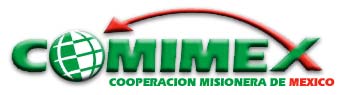 ofrece este curso principalmente en eventos llamados Sábados Misioneros aunque también se adapta a todos los contextos y horarios.Los REQUISITOS para recibir un Sábado Misionero en tu iglesia son:un lugar adecuado para  50 personas, de preferencia  sentadas con mesas y sillas,comida y refrigerios para los asistentes,la asistencia del pastor, algunos líderes y miembros de la iglesia yLa disposición de cumplir en la tierra la Gran Comisión.¿Cuáles BENEFICIOS te da un Sábado Misionero?Estarás en el centro de la volun-tad de Dios para este mundo.Que tu primer paso hacia las misiones mundiales sea un paso gigantesco.Dios bendice a la iglesia misionera.¡Apresurarás el regreso del Señor!Lee lo que dice un pastor acerca de “TU IGLESIA PUEDE CAMBIAR AL MUNDO” :“Solamente una iglesia consciente de su responsabilidad puede movilizarse hacia la obra misionera transcultural.  TU IGLESIA PUEDE CAMBIAR AL MUNDO fue un recurso que nos dio esta consciencia.”Pastor Antonio PavónDirector Ejecutivo de COMIMEX Director de Movilización de COMIBAMFundador de Interalianzas y Misión de PazSi tú quieres recibir esta serie de enseñanzas en tu iglesia, favor de comunicarse con:Departamento de Educación MisioneraTel: (55) 59-38-17-80jimrobh@prodigy.net.mxcon Jaime HeimbergerEl A B C de las Misiones Transculturales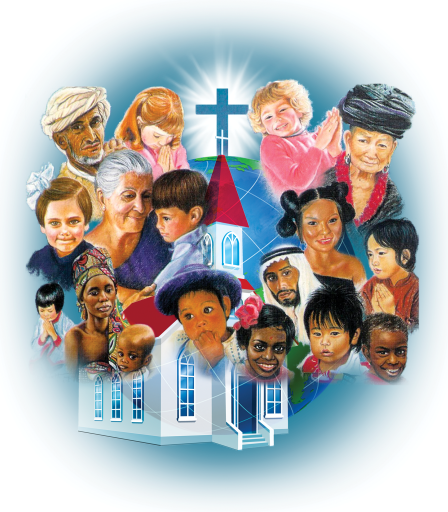 JESÚS DIJO:Y SERÁ PREDICADO ESTE EVANGELIO DEL REINO… A TODAS LAS NACIONES,Y ¿CÓMO VAMOS EN ESTA TAREA?¡HAY BUENAS NOTICIAS!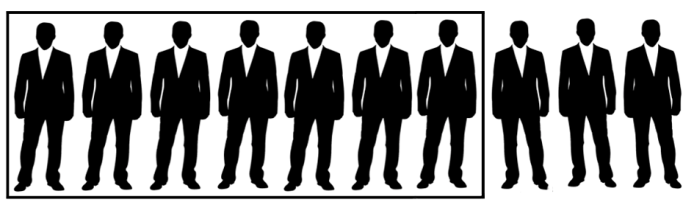 ¡El 70% de la población del planeta tiene acceso al evangelio!  ¡Esto es un gran logro por el cual debemos agradecerle a Dios!  Por otro lado... ¡hay malas noticias!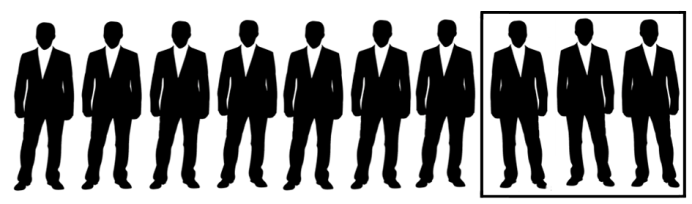 El 30% de la población del planeta, o sea, 2,100,000,000 personas, ¡no tiene acceso al evangelio!  ¡No podrían escuchar el evangelio aún si quisieran!  Estas personas viven aisladas del evangelio, escondidas detrás de las barreras invisibles de sus idiomas, razas, religiones, geografía, culturas o castas.  Estas personas seguirán en la completa oscuridad por miles de años más, al menos que nuevos obreros transculturales inviertan sus vidas para cruzar estas barreras invisibles para así compartirles el evangelio.  Pero…¡HAY MÁSBUENAS NOTICIAS!Dios está levantando una fuerza misionera transcultural en estos días que será más grande de lo que jamásse haya visto.  Estos misioneros están saliendo de África, Asia, Oceanía,  Latinoamérica, los Estados Unidos y Europa y están avanzando sobre el área de más necesidad.  Esta es la famosa “Ventana 10/40,” donde vive la mayoría de las 7,000 naciones, o etnias, que todavía no tienen acceso al evangelio.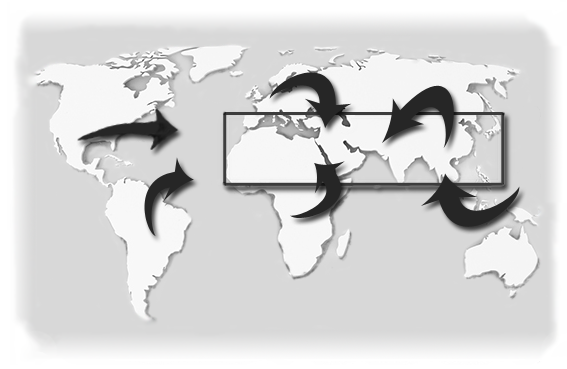 La Ventana 10 / 40¡NO TE QUEDES FUERA!ha preparado una serie de enseñanzas emocionantes y prácticas que dará a tu iglesia los conocimientos, la motivación y las herramientas para involucrarseeficazmente en la tarea de terminar la evangelización del planeta.  Esta serie se llama  “TU IGLESIA PUEDE CAMBIAR AL MUNDO.”   En ella verás:cómo la Biblia es un documento      misionero,la historia emocionante de las      misiones transculturales,el papel de la iglesia local,dónde hay más necesidad en México y en el mundo entero,recursos y organizaciones que hay en México para ayudar a tu iglesia,videos,testimonios ydinámicas.